Федеральное государственное бюджетное  образовательное учреждение высшего образования «Саратовский государственный технический университет имени Гагарина Ю.А.»Энгельсский технологический институт (филиал)Кафедра  «Технологии и оборудование химических, нефтегазовых и пищевых производств»АННОТАЦИЯК РАБОЧЕЙ ПРОГРАММЕпо дисциплине Б.1.3.8.1	Методы исследования в электрохимиинаправления подготовки 18.03.01 "Химическая технология"Профиль 4 - "Технология химических и нефтегазовых производств"форма обучения – очнаякурс –4семестр –  8зачетных единиц – 3всего часов – 108в том числе:лекции – 22 практические занятия – 22лабораторные занятия – нет самостоятельная работа – 64зачет – 8 семестрэкзамен –  нетРГР – неткурсовая работа – неткурсовой проект – нет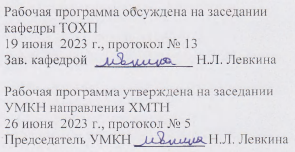 Энгельс 20231. Цели и задачи дисциплины	Цель преподавания дисциплины Б.1.3.8.1 «Методы исследования в электрохимии» является получение профессиональных знаний по методам исследования, применяемым в электрохимии.Задачами освоения  дисциплины являются:ознакомление с основными методами электрохимических систем и их применением для решения современных проблем электрохимии;выработка и закрепление навыков организации и проведения экспериментальной работы по изучению процессов гальванотехники;усвоение принципов обработки экспериментальных результатов, полученных различными методами.2. Место дисциплины в структуре ООП ВООПК-5, ПК-2, ПК-3Дисциплина дисциплины  Б.1.3.8.1	Методы исследования в электрохимии относится к вариативной части ООП ВО в профиле «Химическая технология» подготовки бакалавров.Для изучения дисциплины студент должен знать основные типы электрохимических систем, их основные части и свойства, механизм электрохимических реакций, их термодинамику и кинетику; уметь находить взаимосвязь между природой электрохимической системы и процессами, которые могут протекать в ней; владеть техникой электрохимических измерений, методами определения и анализа результатов определенных характеристик процессов. Для освоения дисциплины необходимы знания по дисциплинам учебного плана подготовки бакалавров: Б.1.1.7 «Математика», Б.1.1.8 «Физика», Б.1.1.9 «Общая и неорганическая химия», Б.1.1.15 «Экология»,  Б.1.1.23 «Материаловедение», Б.1.1.26 «Физическая химия», Б.1.1.32	«Общая химическая технология», Б.1.1.28	«Процессы и аппараты химической технологии», Б.1.1.13	Основы химической кинетики, Б.1.1.21 «Введение в химическую технологию», Б.1.2.7 «Теоретическая электрохимия»,  Б.1.2.9	 «Электрохимические технологии»., Б.1.2.7 «Теоретическая электрохимия».У студента должен быть сформирован ряд компетенций в результате изучения дисциплины: ОПК-5, ПК-2,  ПК-3.3. Требования к результатам освоения дисциплиныВ процессе освоения дисциплины студент формирует и демонстрирует следующие компетенции в рамках Федерального Государственного образовательного стандарта высшего образования (ФГОС ВО): - ОПК-5 Способен осуществлять экспериментальные исследования и испытания по заданной методике, проводить наблюдения и измерения с учетом требований техники безопасности, обрабатывать и интерпретировать экспериментальные результаты.         - ПК-2 Способен выбирать методы и параметры перера-ботки полимерных и композиционных материалов- ПК-3 Способен к организации проведения испытания технологических и функциональных свойств полимерных и композиционных материаловВ результате освоения дисциплины обучающийся должен:Знать:основные закономерности электрохимической кинетики, выражающиеся через зависимости тока от потенциала (поляризационные кривые и их уравнения);основные методы и приборы, с помощью которых можно получить поляризационные кривые (потенциостатический, потенциодинамический, гальваностатический, метод вращающегося дискового электрода)Уметь:правильно выбрать метод или комплекс методов для решения поставленной задачи;пользоваться современными приборами: электронный потенциостат, импедансметр, вольтметр, самопишущий потенциометр и др.;собрать измерительную и поляризующую схемы для снятия поляризационных кривых;по результатам измерения рассчитать коэффициент диффузии, адсорбцию, плотность тока обмена, энергию активации и сделать заключение о механизме изучаемого процесса.Владеть:навыками организации и проведения экспериментальной работы по изучению электрохимических систем;методами расчета основных кинетических параметров изучаемого процесса;навыками аналитической работы с технической, в т.ч. и патентной литературой;навыками обработки экспериментальных результатов с применением современных информационных технологий.	Перечень планируемых результатов обучения по дисциплине, соотнесенных с планируемыми результатами освоения образовательной программы	Код и наименование компетенции	(результат освоения)Код и наименование индикатора достижения общепрофессиональной компетенции ОПК-5 Способен осуществлять экспериментальные исследования и испытания по заданной методике, проводить наблюдения и измерения с ученом требований техники безопасности, обрабатывать и интерпретировать результаты ИД-1ОПК-5 Знает методики для измерения эксплуатационных и функциональных свойств материаловИД-2ОПК-5 Умеет осуществлять экспериментальные исследования и испытания по заданной методикеИД-3ОПК-5 Владеет навыками обработки и интерпретации экспериментальных данных ПК-2. Способен выбирать методы и параметры переработки полимерных и композиционных материаловИД-1ПК-2. Знает физико-химические основы, способы и технологии переработки полимерных и композиционных материалов. ИД-2ПК-2. Умеет применять существующие методы переработки  полимерных и композиционных материаловИД-3ПК-2. Владеет  методикой выбора регулируемых параметров переработки полимерных и композиционных материаловПК-3. Способен к организации проведения испытания технологических и функциональных свойств полимерных и композиционных материаловИД-1ПК-3. Знает стандартные и современные методы и оборудование для проведения испытаний эксплуатационных и функциональных  свойств полимерных и композиционных материалов. ИД-2ПК-3. Умеет составлять задание и контролировать выполнение испытаний  полимерных и композиционных материаловИД-3ПК-3. Владеет методами организации и проведения испытаний полимерных и композиционных материаловКод и наименование индикатора достижения компетенции Наименование показателя оценивания (результаты обучения по дисциплине)ИД-1ОПК-5 Знает методики для измерения эксплуатационных и функциональных свойств материаловСпособен выбрать методики для определения измерения эксплуатационных и функциональных свойств материалов в электрохимической системеИД-2ОПК-5 Умеет осуществлять экспериментальные исследования и испытания по заданной методикеСпособен провести экспериментальные исследования и испытания по заданной методикеИД-3ОПК-5 Владеет навыками обработки и интерпретации экспериментальных данныхСпособен провести обработку экспериментальных данных и интерпретировать полученные результатыИД-1ПК-2. Знает физико-химические основы, способы и технологии переработки полимерных и композиционных материалов. Способен выбрать способ и технологию переработки полимерных и композиционных материалов. ИД-2ПК-2. Умеет применять существующие методы переработки  полимерных и композиционных материаловСпособен применить существующие методы переработки  полимерных и композиционных материаловИД-3ПК-2. Владеет  методикой выбора регулируемых параметров переработки полимерных и композиционных материаловСпособен  выборать регулируемые параметры переработки полимерных и композиционных материаловИД-1ПК-3. Знает стандартные и современные методы и оборудование для проведения испытаний эксплуатационных и функциональных  свойств полимерных и композиционных материалов. Способен применять стандартные и современные методы и оборудование для проведения испытаний эксплуатационных и функциональных  свойств полимерных и композиционных материалов.ИД-2ПК-3. Умеет составлять задание и контролировать выполнение испытаний  полимерных и композиционных материаловСпособен составить задание и контролировать выполнение испытаний  полимерных и композиционных материаловИД-3ПК-3. Владеет методами организации и проведения испытаний полимерных и композиционных материаловСпособен применять методами организации и проведения испытаний полимерных и композиционных материалов